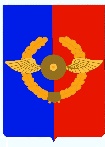 Российская ФедерацияИркутская областьУсольское районное муниципальное образованиеА Д М И Н И С Т Р А Ц И ЯСреднинского городского поселенияУсольского муниципального районаИркутской областиР А С П О Р Я Ж Е Н И Е От 13.07.2022 г.                                  р.п. Средний                                   № 40-р          Об утверждении Перечня управляющих организаций для управления многоквартирным домом, расположенным по адресу р.п. Средний ДОС 44, в отношении которого собственниками помещений в многоквартирном доме не выбран способ управления таким домом или выбранный способ управления не реализован, не определена управляющая компания          В соответствии с частью 17 статьи 161 Жилищного кодекса Российской Федерации, постановлением Правительства Российской Федерации от 21 декабря 2018 года  № 1616 «Об утверждении правил определения управляющей организации для управления многоквартирным домом, в отношении которого собственниками помещений в многоквартирном доме не выбран способ управления таким домом или выбранный способ управления не реализован, не определена управляющая организация, о внесении изменений в некоторые акты Правительства Российской Федерации», руководствуясь статьями 23, 47 Устава Среднинского муниципального образования:Утвердить Перечень управляющих организаций для управления многоквартирным домом, в отношении которого собственниками помещений в многоквартирном доме не выбран способ управления таким домом или выбранный способ управления не реализован, не определена управляющая организация (прилагается).Опубликовать настоящее распоряжение в газете «Информационный бюллетень Среднинского муниципального образования» и разместить в сетевом издании «Официальный сайт городского поселения Среднинского муниципального образования» в информационно-телекоммуникационной сети Интернет (http://srednyadm.ru).Глава Среднинского городского поселения     Усольского муниципального образования                                   М.А. СемёноваУтвержденораспоряжением администрации Среднинского                                     городского поселенияУсольского муниципальногорайона Иркутской областиот 13.07.2022г. № 40-рПеречень управляющих организаций для управления многоквартирным домом, в отношении которого собственниками помещений в многоквартирном доме не выбрали способ управления таким домом или выбранный способ управления не реализован, не определена управляющая организацияПОДГОТОВИЛ:Старший инспектор по муниципальному имуществу      ____________  __________ А.В. Кропотова       СОГЛАСОВАНО:Заместитель главы Среднинскогогородского поселения Усольскогомуниципального района        ____________  __________ М.М. МельниковаГлавный специалистпо юридическим вопросами нотариальным действиям        ____________  __________ Л.С. ЦубиковаРАССЫЛКА:1 экз. – в дело,1 экз. – сайт,1 экз. – в печать,Электронная версия правового акта и приложения (й) к нему соответствует бумажному носителю.№Наименование   организацииИНН/ ОГРНАдрес места нахождения, телефон,e-mailКол-во МКД в управлении№ лицензииДата включения/ исключения в перечень( число, месяц, год)Основания включения/Исключения организации1ООО «ДЭЛЭЙН»3851026040/1213800002624665460, Иркутская область, г. Усолье-Сибирское, ул. Луначарского, д.19А, кв.87 тел. 89027645950e-mail: cd.dk@yandex.ru57000396 от 04.05.2021 г20.06.2022 гПротокол рассмотрения заявок на участие в конкурсе по отбору УО от 20.06.2022 г 